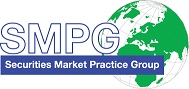 SMPG - Corporate ActionsTelephone conference Minutes 14 September 2021FINAL Version 1.0 – October 4, 2021Table of Contents1.	Approval of June 22 minutes	42.	CA473  GM - GoR TF GM template review	43.	CA474 GM Incentive Payments for General Meetings	44.	CA475   GM / SID Market Practice Update	45.	CA477 CONS Vs BMET Clarification - GMP 1 - section 9.22.1 & 9.22.1.3	56.	CA483   CA GMP1 Section 7.6.1 - Reporting on Standing Instructions and Default Actions	57.	CA484   SID MP: Exceptional Flow	58.	CA488   SID - Shareholder identification / MP Clarifications	59.	CA490   REPE with Corporate Actions details change vs REPE with entitlement change only	510.	CA491   GM - Participation method / vote instructions scenarios vs SMPG MPs on MyStandards UGs	511.	CA492   MP for new "End of Securities Blocking Period" (CR001635)	512.	CA494 seev.004 Instruction and Connection with seev.007	613.	CA497 CA - use of EARD in CA processing – including in the case of ESOF and SOFE	614.	CA498 CA – Tax Breakdown MP Update Review	615.	New SMPG Open Items created from SR2022 MWG	616.	CA509 GM – CMH-TF Asset Servicing Expert Group – New Requirements for meeting fee	717.	AOB:	7Attendees ListApproval of June 22 minutesJuly minutes are approved with Catarina’s comments on CA474.CA473 	GM - GoR TF GM template reviewCatarina will further discuss this with Jean-Paul and an update will be provided at the next call.Action: Catarina/Jean-Paul to provide feedback at the next meeting on Friday October 8.CA474	GM Incentive Payments for General MeetingsCatarina’s comments will be taken into account in the next version of the draft MP be Mari.The WG agree that the MeetingIdentification reference in the GM messages should be limited to 16 characters in order to allow cross referencing in the MT 564 / MT 566 messages in 22F::CORP field.Input from Mari after meeting:Actions: Mari to update the MP accordingly (done – see above).Jacques to update GMP1CA475   GM / SID Market Practice UpdateInput from Jean-Paul (as CA488):DK (Randi) has also provided some written comments on the SID draft MP.Randi comments will be integrated in the MP, except for the changes to the flows as they would require changes in the SI market standards.Jean-Paul’s comments have either been taken into account already or will be included  in the next version to be published. Action: Mari/Christine to amend the MP accordingly for next call.CA477	CONS Vs BMET Clarification - GMP 1 - section 9.22.1 & 9.22.1.3Based on Randi’s comments, the US should clarify the wording in GMP1 section 9.22.1.2 for consent event following a tender/exchanged offer when it is said that “will therefore be subject to a second new mandatory event.”.Action: Steve (US) to explain the meaning of the sentence.CA483   CA GMP1 Section 7.6.1 - Reporting on Standing Instructions and Default ActionsStill pending action from Christine.
Action: Christine to amend the MP accordingly for next call.CA484   SID MP: Exceptional FlowPaola not present. The item is postponed to next call. CA488   SID - Shareholder identification / MP ClarificationsSee comments in CA 475 above.CA490   REPE with Corporate Actions details change vs REPE with entitlement change onlyThe CR submitted by FR has been rejected. This open item can be closed. A new open item needs to be created to clearly state what should be the market practice in 20022 and 15022.Action: Jacques to create new open item (see CA 510).CA491   GM - Participation method / vote instructions scenarios vs SMPG MPs on MyStandards UGsInput from Catarina/Jacques (outcome of the discussion between Catarina/Jacques):Action: CA WG to discuss outcome outlined in the document above at October meeting with the aim to finalise the update of GM MP document and UGs for SR2021.CA492   MP for new "End of Securities Blocking Period" (CR001635)Mari’s proposed MP input based on comments from April meeting:Not Discussed due to lack of time. Action: Remaining NMPGs to review draft MP and revert.CA494	seev.004 Instruction and Connection with seev.007Randi’s question: How can we request to get a seev.007 execution confirmation message if not done initially in the seev.004 with the appropriate indicator ? What to do if you change your mind after having initially not requested the execution confirmation ? Not discussed due to lack of time.CA497	CA - use of EARD in CA processing – including in the case of ESOF and SOFENot Discussed due to lack of time. Action: Catarina to come back at next call with more information about the usage of EARL by XS.CA498	CA – Tax Breakdown MP Update ReviewLatest Draft Tax Breakdown MP for SR2021The above version includes comments received from DK (Randi).Randi’s additional comments on section 3.1 questions the fact that the MP says that a mandatory TREC event is sent whilst the TREC event template shows the TREC being VOLU.Action:  Mari to update the draft MP to include ISO 20022 workflow and send to Jacques for publication as draft.New SMPG Open Items created from SR2022 MWG(Skipped due to lack of time)The following open items have been created based on the outcome of the CA MWG meeting (end of August): CA509	GM – CMH-TF Asset Servicing Expert Group – New Requirements for meeting feeInput of new GM requirements received from ECB about the possibility to submit a fast track change request on GM messages for SR2022:Decision: The CA WG agrees to not support at this stage a fast track CR from the ECB’s and the request for a new meeting message without further discussions on the message flows and discussions on the message design solution with the SMPG CA WG members and stakeholders in other regions (APAC and US).Actions: Christine to send answer to ECB.SMPG to further discuss the target solution to process incentives and put forward a BJ based on such discussions.AOB: CA511 - France would like the SMPG to look at the consistency between the presence of 22F::SELL indicator and the presence (or rather not) of 69A::TRDP in the same sequences as 22F::SELL in the MT 564.Next CA WG call/Webex during Global SMPG Meeting week:  October 4, 5, 7 from 12:00 to 4:00 PM CETOctober 8: from 12:00 to 3:00 PM CET------------------------ End of the Meeting Minutes ---------------NMPGFirst NameLast NameInstitution = PresentATMr. GunterBauerUnicreditExcusedATMs.AngelikaLochUnicreditExcusedAUMs. PriscillaFerri de BarrosASXExcusedBEMs.VéroniquePeetersBNY MellonExcusedCHMr.MikeBlumerCredit SuisseDEMr.DanielSchaeferHSBCDEMr.HendrikMelchiorState Street Bank InternationalExcusedDKMs Charlotte Ravn VP Securities A/S DKMs.Randi MarieHattensVP Securities A/SDKMr.PernilleRasmussenVP Securities A/SExcusedESMs.CintaCristobalBBVAExcusedESMr.DiegoGarciaDBExcusedFIMs SariRask Nordea Bank Plc FRMrJean-PierreKlakStatestreetFRMs.StephanieClarkfischerBNP ParibasExcusedGRMs.AngelaKatopodiEurobankExcusedHKMr.JohnMichaelHKMr.JamesMullensNomuraHUMr.GàborSzentpéteriKelerHUMr.ZoltanTkaleczCitiITMs. Deantoni Paola SGSS spaExcusedJPMr.ArataKazunoriMizuho BankJPMs. YukieChibaMizuho BankJPMr.YoshihitoSuzukiMizuho BankLUMs.CatarinaMarquesClearstreamMDPUGMr.PeterHindsMDPUG / Interactive DataExcusedMDPUGMr. AidanDevaneyICEExcusedMDPUGMs.LauraFullerTelekursNLMr Ben  van der Velpen ING Bank N.V.ExcusedNOMr.AlexanderWathneNordeaExcusedPLMr.MichalKrystkiewiczCSD of Poland (KDPW S.A.)RUMsElenaSolovyevaROSSWIFTSEMs.ChristineStrandbergSEB SGMr.Jyi-ChenChuehSCExcusedSLMr.RokSketaKDDExcusedUK & IEMs.MariangelaFumagalliBNP ParibasUK & IEMr.MatthewMiddletonLSEUS ISITCMr.SteveSloanDTCCUS ISITCMr.PaulFullamFISExcusedXSMr. Jean-PaulLambotteEuroclear ZAMr.SanjeevJayramFirst National BankSWIFTMr.DidierHermansSWIFTSWIFTMr.JacquesLittréSWIFTCA500CA - Add new Event Type for Tax Classification (SR2021 CR 001796)CA501CA - Amend scope of Tax on Non Distributed Proceeds Indicator (SR2021 CR 001794)CA502CA - Add new First and Last Bid Increment Price to CA Details and Option Level for TEND and DTCH events (SR2021 CR 001789)CA503CA - Add new URL and Narrative for Specific Additional Information for Next Party in Chain (SR2021 CR 001785)CA504CA - Add new OFFE Indicator code when Dissenters Rights are Not Applicable (SR2021 CR 001793)CA505CA - Add new Other Type of Income Qualifier in Movements Sequences (SR2021 CR 001791)CA506CA - Add new Status Reason Code for Rejections by Agent and Invalid Paperwork (SR2021 CR 001795)CA507CA - Add New Protect Balance to Instruction Status (SR2021 CR 001792) CA508CA - DateTime Format Options Consistency and Names Harmonisation (SR2021 CR 001780)